หลักสูตรรายวิชาชื่อวิชา โครงงาน 		รหัสวิชา  30901-8501 					ท-ป-น 0-4-4  หลักสูตรประกาศนียบัตรวิชาชีพ (ปวช.)                 หลักสูตรประกาศนียบัตรวิชาชีพชั้นสูง (ปวส.)สาขาวิชา เทคโนโลยีสารสนเทศ .สาขางาน นักพัฒนาซอฟต์แวร์คอมพิวเตอร์จุดประสงค์รายวิชา	เพื่อให้1. เข้าใจหลักการและขั้นตอนกระบวนการจัดทำโครงงานสร้างและหรือพัฒนางานอาชีพอย่างเป็นระบบ2. สามารถบูรณาการความรู้และทักษะในการสร้างและหรือพัฒนางานในสาขาวิชาชีพตามกระบวนการวางแผน ดำเนินงาน แก้ไขปัญหา ประเมินผล ทำรายงานและนำเสนอผลงาน3. มีเจตคติและกิจนิสัยในการศึกษาค้นคว้าเพื่อสร้างและหรือพัฒนางานอาชีพด้วยความรับผิดชอบมีวินัย คุณธรรม จริยธรรม ความคิดริเริ่มสร้างสรรค์ ขยัน อดทนและสามารถทำงานร่วมกับผู้อื่นสมรรถนะรายวิชา	1. แสดงความรู้เกี่ยวกับหลักการและกระบวนการจัดทำโครงงานสร้างและหรือพัฒนางานอาชีพอย่างเป็นระบบ2. เขียนโครงงานสร้างและหรือพัฒนางานตามหลักการ3. ดำเนินงานตามแผนงานโครงงานตามหลักการและกระบวนการ4. วิเคราะห์ สรุป ประเมินผลการดำเนินงานโครงงานตามหลักการ5. รายงานผลการปฏิบัติงานโครงงานตามรูปแบบ6. นำเสนอผลงานด้วยรูปแบบวิธีการต่าง ๆ                                                     คำอธิบายรายวิชาศึกษาและปฏิบัติเกี่ยวกับการบูรณาการความรู้และทักษะในระดับเทคนิคที่สอดคล้องกับสาขาวิชาชีพที่ีศึกษาเพื่ออสร้างและหรือพัฒนางานด้วยกระบวนการทดลอง สำรวจ ประดิษฐ์คิดค้น หรือการปฏิบัติงานเชิงระบบการเลือกหัวข้อโครงงาน การศึกษาค้นคว้าข้อมูลและเอกสารอ้างอิง การเขียนโครงงาน การดำเนินงานโครงงานการเก็บรวบรวมข้อมูล วิเคราะห์และแปลผล การสรุปจัดทำรายงาน การนำเสนอผลงานโครงงาน โดยดำเนินการเป็นรายบุคคลหรือกลุ่มตามลักษณะของงานให้แล้วเสร็จในระยะเวลาที่ีกำหนดหน่วยการเรียนรู้หน่วยการเรียนรู้สมรรถนะประจำหน่วยหน่วยที่ชื่อหน่วยการเรียนรู้จำนวนชั่วโมงสัปดาห์ที่12345678910111213ความรู้เบื้องต้นเกี่ยวกับระบบสารสนเทศความรู้เกี่ยวกับขั้นตอนการพัฒนาระบบสารสนเทศเสนอหัวข้อโครงงานการเขียนโครงการความรู้เบื้องต้นเกี่ยวกับการจัดทำโครงงานการเขียนรายงานในรูปแบบงานวิจัยการเขียนรายงานบทที่ 1 บทนำการเขียนรายงานบทที่ 2 ทฤษฎี เอกสารและงานวิจัยที่เกี่ยวข้องการเขียนรายงานบทที่ 3 วิธีการดำเนินงานการเขียนรายงานบทที่ 4 ผลการดำเนินงานการเขียนรายงานบทที่ 5 สรุปผลดำเนินงานสอบนำเสนอโครงงานตรวจสอบรูปเล่มรายงาน4444444484444123456789-1415161718รวม72ชื่อหน่วยสมรรถนะสมรรถนะสมรรถนะชื่อหน่วยความรู้ทักษะคุณลักษณะอันพึงประสงค์หน่วยที่ 1 ความรู้เบื้องต้นเกี่ยวกับระบบสารสนเทศมีความรู้ความเข้าใจเกี่ยวหลักการระบบสารสนเทศแสดงความรู้ความเข้าใจเกี่ยวหลักการระบบสารสนเทศตรงต่อเวลามีระเบียบวินัย มีความรอบคอบหน่วยที่ 2 ความรู้เกี่ยวกับขั้นตอนการพัฒนาระบบสารสนเทศมีความรู้ความเข้าใจเกี่ยวกับขั้นตอนการพัฒนาระบบสารสนเทศแสดงความรู้ความเข้าใจเกี่ยวกับขั้นตอนการพัฒนาระบบสารสนเทศตรงต่อเวลามีระเบียบวินัย มีความรอบคอบหน่วยที่ 3เสนอหัวข้อโครงงานมีความรู้ความเข้าใจเกี่ยวกับโครงงานสารสนเทศแสดงความรู้ความเข้าใจเกี่ยวกับโครงงานสารสนเทศตรงต่อเวลามีระเบียบวินัย มีความรอบคอบมีคุณธรรมจริยธรรมหน่วยที่ 4 การเขียนโครงการมีความรู้ความเข้าใจในหลักการเขียนโครงการเขียนโครงการตรงต่อเวลามีระเบียบวินัย มีความรอบคอบมีคุณธรรมจริยธรรมหน่วยที่ 5ความรู้เบื้องต้นเกี่ยวกับการพัฒนาโครงงานระบบสารสนเทศมีความรู้ความเข้าใจโครงงานระบบสารสนเทศพัฒนาโครงงานระบบสารสนเทศตรงต่อเวลามีระเบียบวินัย มีความรอบคอบมีคุณธรรมจริยธรรมหน่วยที่ 6การเขียนรายงานในรูปแบบงานวิจัยมีความรู้ความเข้าใจการเขียนรายงานในรูปแบบงานวิจัยเขียนรายงานในรูปแบบงานวิจัยหน่วยที่ 7การเขียนรายงานบทที่ 1 บทนำมีความรู้ความเข้าใจในการเขียนรายงานบทที่ 1 บทนำเขียน รายงานบทที่ 1 บทนำตรงต่อเวลามีระเบียบวินัย มีความรอบคอบมีคุณธรรมจริยธรรมหน่วยที่ 8.การเขียนรายงานบทที่ 2 ทฤษฎี เอกสารและงานวิจัยที่เกี่ยวข้องมีความรู้ความเข้าใจเกี่ยวกับการเขียนรายงานบทที่ 2 ทฤษฎี เอกสารและงานวิจัยที่เกี่ยวข้องเขียน รายงานบทที่ 2 ทฤษฎี เอกสารและงานวิจัยที่เกี่ยวข้องตรงต่อเวลามีระเบียบวินัย มีความรอบคอบมีคุณธรรมจริยธรรมหน่วยที่ 9การเขียนรายงานบทที่ 3 วิธีการดำเนินงานความรู้ความเข้าใจเกี่ยวกับการเขียนรายงานบทที่ 3 วิธีการดำเนินงานเขียน รายงานบทที่ 3 วิธีการดำเนินงานตรงต่อเวลามีระเบียบวินัย มีความรอบคอบมีคุณธรรมจริยธรรมหน่วยที่ 10การเขียนรายงานบทที่ 4 ผลการดำเนินงานความรู้ความเข้าใจเกี่ยวกับการเขียนรายงานบทที่ 4 วิธีการดำเนินงานเขียน รายงานบทที่ 4 ผลการดำเนินงานตรงต่อเวลามีระเบียบวินัย มีความรอบคอบมีคุณธรรมจริยธรรมหน่วยที่ 11การเขียนรายงานบทที่ 5 สรุปผลดำเนินงานความรู้ความเข้าใจเกี่ยวกับการเขียนรายงานบทที่ 5 วิธีการดำเนินงานเขียน รายงานบทที่ 5 สรุปผลดำเนินงานตรงต่อเวลามีระเบียบวินัย มีความรอบคอบมีคุณธรรมจริยธรรม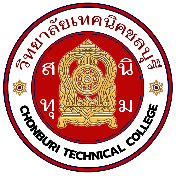 แผนการจัดการเรียนรู้ฐานสมรรถนะจำนวนชั่วโมง         4    ชั่วโมงชื่อวิชา โครงงาน  รหัสวิชา 30901-8501จำนวนชั่วโมง         4    ชั่วโมงหน่วยที่ 1   ความรู้เบื้องต้นเกี่ยวกับระบบสารสนเทศสาระสำคัญ ระบบสารสนเทศ คือ ระบบหรือกระบวนการประมวลผลข้อมูลโดยการใช้เทคโนโลยีคอมพิวเตอร์เข้ามาใช้จัดการข้อมูลอย่างเป็นระบบเพื่อให้ได้สารสนเทศที่มีประสิทธิภาพ นำไปใช้ประโยชน์ได้ในด้านต่าง ๆ ต่อไปได้ ซึ่งในที่นี้เราอาจกล่าวได้ว่า data เป็นข้อมูลนำเข้า หรือ input และ Information เป็นข้อมูลผลลัพธ์ หรือ output”สมรรถนะประจำหน่วยแสดงความรู้ความเข้าใจเกี่ยวหลักการระบบสารสนเทศจุดประสงค์การเรียนรู้    เพื่อมีความรู้ความเข้าใจเกี่ยวกับระบบสารสนเทศ4.คุณลักษณะที่พึงประสงค์ 1. ความมีวินัย    2. ความรับผิดชอบ   3. ความเชื่อมั่นในตนเอง4. ความอดทน 5. ความสนใจใฝ่รู้5.การสอน5.1  การนำเข้าสู่บทเรียนกิจกรรมครู1.   แจ้งจุดประสงค์การเรียนรู้และกิจกรรมการเรียนการสอน 2.   แจ้งเกณฑ์การประเมินผลการเรียนรู้กิจกรรนักเรียน1. รับทราบจุดประสงค์การเรียนรู้และกิจกรรม2.  รับทราบเกณฑ์การประเมินผลการเรียนรู้5.2  การเรียนรู้กิจกรรมครู1..บรรยายเนื้อหาและยกตัวอย่างประกอบ 2.   เปิดโอกาสให้ผู้เรียนได้แสดงความคิดเห็นและซักถามข้อสงสัยในส่วนที่เกี่ยวข้องกับ    เนื้อหาวิชากิจกรรมนักเรียน1. ฟังครูบรรยาย  2.  ซักถามข้อสงสัย จดบันทึก3.  ค้นคว้าหาความรู้เพิ่มเติมในเรื่องที่เรียน4. ทำกิจกรรมที่ได้รับมอบหมายให้ครบตามกำหนด5.3  การสรุปกิจกรรมครู1.   อธิบายเพิ่มเติมและสรุปเนื้อหาในหน่วยการเรียนรู้2.   ให้ผู้เรียนทำกิจกรรมตรวจสอบความเข้าใจกิจกรรมผู้เรียน1. รับฟังการสรุปเนื้อหาเพิ่มเติม2.  ทำกิจกรรมตรวจสอบความเข้าใจ3.  ทำแบบทดสอบเพื่อประเมินผลหลังการเรียน6  สื่อการเรียนรู้/แหล่งการเรียนรู้7.  เอกสารประกอบการจัดการเรียนรู้ (ใบความรู้ ใบงาน ใบมอบหมายงาน ฯลฯ)  ใบความรู้เรื่อง แบบฝึกหัดเรื่อง 8.  การบูรณาการ/ความสัมพันธ์กับวิชาอื่น30901-1003 ระบบฐานข้อมูลและการออกแบบ30901-2002 การวิเคราะห์และออกแบบเชิงวัตถุ 30901-2008 การพัฒนาเว็บด้วยภาษา PHP30901-2009 การสร้างและจัดการเว็บไซต์9  การวัดและประเมินผล    9.1 ก่อนเรียน-9.2 ขณะเรียนวิธีการสังเกต    9.3 หลังเรียน-10  บันทึกหลังสอน    10.1 ผลการใช้แผนการจัดการเรียนรู้....................................................................................................................................................................... ..............................................................................................................................................................................................................................................................................................................................................10.2 ผลการเรียนรู้ของนักเรียน นักศึกษา............................................................................................................................................................................................................................................................................................................................................................................................................................................................................................................................................................................................................................................................................................    10.3 แนวทางการพัฒนาคุณภาพการเรียนรู้.....................................................................................................................................................................................................................................................................................................................................................................................................................................................................................................................                                                                                ลงชื่อ (นางสุปรียา  รัตนวิทยาพันธุ์)  								                 ครูผู้สอนแผนการจัดการเรียนรู้ฐานสมรรถนะจำนวนชั่วโมง4    ชั่วโมงชื่อวิชา โครงงาน  รหัสวิชา 30901-8501จำนวนชั่วโมง4    ชั่วโมงหน่วยที่ 2  ความรู้เกี่ยวกับขั้นตอนการพัฒนาระบบสารสนเทศสาระสำคัญSoftware Development Lifecycle (วงจรการพัฒนาซอฟต์แวร์หรือ SDLC) คือกระบวนการที่คุ้มค่าและประหยัดเวลาในการออกแบบและสร้างซอฟต์แวร์คุณภาพสูงสำหรับทีมพัฒนา เป้าหมายของ SDLC คือการลดความเสี่ยงของโปรเจกต์ด้วยการวางแผนล่วงหน้า เพื่อให้ซอฟต์แวร์ตอบสนองตามความคาดหวังของลูกค้าในระหว่างการใช้งานจริงและหลังจากนั้น ระเบียบวิธีการนี้จะแสดงชุดขั้นตอนที่แบ่งกระบวนการพัฒนาซอฟต์แวร์ออกเป็นงานที่คุณสามารถมอบหมาย ดำเนินการ และวัดผลได้สมรรถนะประจำหน่วยแสดงความรู้ความเข้าใจเกี่ยวกับขั้นตอนการพัฒนาระบบสารสนเทศจุดประสงค์การเรียนรู้    มีความรู้ความเข้าใจเกี่ยวกับขั้นตอนการพัฒนาระบบสารสนเทศ4.คุณลักษณะที่พึงประสงค์ 1. ความมีวินัย    2. ความรับผิดชอบ   3. ความเชื่อมั่นในตนเอง4. ความอดทน 5. ความสนใจใฝ่รู้5.การสอน5.1  การนำเข้าสู่บทเรียนกิจกรรมครู1.   แจ้งจุดประสงค์การเรียนรู้และกิจกรรมการเรียนการสอน 2.   แจ้งเกณฑ์การประเมินผลการเรียนรู้กิจกรรนักเรียน1. รับทราบจุดประสงค์การเรียนรู้และกิจกรรม2.  รับทราบเกณฑ์การประเมินผลการเรียนรู้5.2  การเรียนรู้กิจกรรมครู1..บรรยายเนื้อหาและยกตัวอย่างประกอบ 2.   เปิดโอกาสให้ผู้เรียนได้แสดงความคิดเห็นและซักถามข้อสงสัยในส่วนที่เกี่ยวข้องกับ    เนื้อหาวิชากิจกรรมนักเรียน1. ฟังครูบรรยาย  2.  ซักถามข้อสงสัย จดบันทึก3.  ค้นคว้าหาความรู้เพิ่มเติมในเรื่องที่เรียน4. ทำกิจกรรมที่ได้รับมอบหมายให้ครบตามกำหนด5.3  การสรุปกิจกรรมครู1.   อธิบายเพิ่มเติมและสรุปเนื้อหาในหน่วยการเรียนรู้2.   ให้ผู้เรียนทำกิจกรรมตรวจสอบความเข้าใจกิจกรรมผู้เรียน1. รับฟังการสรุปเนื้อหาเพิ่มเติม2.  ทำกิจกรรมตรวจสอบความเข้าใจ3.  ทำแบบทดสอบเพื่อประเมินผลหลังการเรียน6  สื่อการเรียนรู้/แหล่งการเรียนรู้https://aws.amazon.com/th/what-is/sdlc/7.  เอกสารประกอบการจัดการเรียนรู้ (ใบความรู้ ใบงาน ใบมอบหมายงาน ฯลฯ)  ใบความรู้เรื่อง ความรู้เกี่ยวกับขั้นตอนการพัฒนาระบบสารสนเทศแบบฝึกหัดเรื่อง ความรู้เกี่ยวกับขั้นตอนการพัฒนาระบบสารสนเทศ8.  การบูรณาการ/ความสัมพันธ์กับวิชาอื่น30901-1003 ระบบฐานข้อมูลและการออกแบบ30901-2002 การวิเคราะห์และออกแบบเชิงวัตถุ 30901-2008 การพัฒนาเว็บด้วยภาษา PHP30901-2009 การสร้างและจัดการเว็บไซต์9  การวัดและประเมินผล    9.1 ก่อนเรียน-9.2 ขณะเรียนวิธีการสังเกต    9.3 หลังเรียน-10  บันทึกหลังสอน    10.1 ผลการใช้แผนการจัดการเรียนรู้....................................................................................................................................................................... ..............................................................................................................................................................................................................................................................................................................................................10.2 ผลการเรียนรู้ของนักเรียน นักศึกษา............................................................................................................................................................................................................................................................................................................................................................................................................................................................................................................................................................................................................................................................................................    10.3 แนวทางการพัฒนาคุณภาพการเรียนรู้.....................................................................................................................................................................................................................................................................................................................................................................................................................................................................................................................                                                                                ลงชื่อ (นางสุปรียา  รัตนวิทยาพันธุ์)  								                 ครูผู้สอนแผนการจัดการเรียนรู้ฐานสมรรถนะจำนวนชั่วโมง         4    ชั่วโมงชื่อวิชา โครงงาน  รหัสวิชา 30901-8501จำนวนชั่วโมง         4    ชั่วโมงหน่วยที่ 3  เสนอหัวข้อโครงงานสาระสำคัญการแสดงผลงานจัดได้ว่าเป็นขั้นตอนสำคัญอีกประการหนึ่งของการทำโครงงานเรียกได้ว่าเป็นงานขั้นตอนสุดท้ายของการทำโครงงานวิทยาศาสตร์และเทคโนโลยี เป็นการแสดงผลิตผลของความคิดและการปฏิบัติการทั้งหมดที่ผู้ทำโครงงานได้ทุ่มเวลาไป และเป็นวิธีการที่จะทำให้ผู้อื่นรับรู้และเข้าใจถึงผลงานนั้นๆ มีผู้กล่าวกันว่าการวางแผนออกแบบ เพื่อจัดแสดงผลงานนั้นมีความสำคัญเท่าๆ กับการทำโครงงานนั้นเอง ผลงานที่ทำจะดียอดเยี่ยมเพียงใด แต่ถ้าการจัดแสดงผลงานทำได้ไม่ดีก็เท่ากับไม่ได้แสดงถึงความยอดเยี่ยมของผลงานนั้นเลยสมรรถนะประจำหน่วยแสดงความรู้ความเข้าใจเกี่ยวกับโครงงานสารสนเทศจุดประสงค์การเรียนรู้มีความรู้ความเข้าใจเกี่ยวกับโครงงานสารสนเทศ4.คุณลักษณะที่พึงประสงค์ 1. ความมีวินัย    2. ความรับผิดชอบ   3. ความเชื่อมั่นในตนเอง4. ความอดทน 5. ความสนใจใฝ่รู้5.การสอน5.1  การนำเข้าสู่บทเรียนกิจกรรมครู1.   แจ้งจุดประสงค์การเรียนรู้และกิจกรรมการเรียนการสอน 2.   แจ้งเกณฑ์การประเมินผลการเรียนรู้กิจกรรนักเรียน1. รับทราบจุดประสงค์การเรียนรู้และกิจกรรม2.  รับทราบเกณฑ์การประเมินผลการเรียนรู้5.2  การเรียนรู้กิจกรรมครู1..บรรยายเนื้อหาและยกตัวอย่างประกอบ 2.   เปิดโอกาสให้ผู้เรียนได้แสดงความคิดเห็นและซักถามข้อสงสัยในส่วนที่เกี่ยวข้องกับ    เนื้อหาวิชากิจกรรมนักเรียน1. ฟังครูบรรยาย  2.  ซักถามข้อสงสัย จดบันทึก3.  ค้นคว้าหาความรู้เพิ่มเติมในเรื่องที่เรียน4. ทำกิจกรรมที่ได้รับมอบหมายให้ครบตามกำหนด5.3  การสรุปกิจกรรมครู1.   อธิบายเพิ่มเติมและสรุปเนื้อหาในหน่วยการเรียนรู้2.   ให้ผู้เรียนทำกิจกรรมตรวจสอบความเข้าใจกิจกรรมผู้เรียน1. รับฟังการสรุปเนื้อหาเพิ่มเติม2.  ทำกิจกรรมตรวจสอบความเข้าใจ3.  ทำแบบทดสอบเพื่อประเมินผลหลังการเรียน6  สื่อการเรียนรู้/แหล่งการเรียนรู้https://sites.google.com/a/moeipit.ac.th/wirapons/karna-senx-laea-phey-phaer-khorng-ngan 7.  เอกสารประกอบการจัดการเรียนรู้ (ใบความรู้ ใบงาน ใบมอบหมายงาน ฯลฯ)  ใบความรู้เรื่อง แบบฝึกหัดเรื่อง 8.  การบูรณาการ/ความสัมพันธ์กับวิชาอื่น30901-1003 ระบบฐานข้อมูลและการออกแบบ30901-2002 การวิเคราะห์และออกแบบเชิงวัตถุ 30901-2008 การพัฒนาเว็บด้วยภาษา PHP30901-2009 การสร้างและจัดการเว็บไซต์9  การวัดและประเมินผล    9.1 ก่อนเรียน-9.2 ขณะเรียนวิธีการสังเกต    9.3 หลังเรียน-10  บันทึกหลังสอน    10.1 ผลการใช้แผนการจัดการเรียนรู้....................................................................................................................................................................... ..............................................................................................................................................................................................................................................................................................................................................10.2 ผลการเรียนรู้ของนักเรียน นักศึกษา............................................................................................................................................................................................................................................................................................................................................................................................................................................................................................................................................................................................................................................................................................    10.3 แนวทางการพัฒนาคุณภาพการเรียนรู้.....................................................................................................................................................................................................................................................................................................................................................................................................................................................................................................................                                                                                ลงชื่อ (นางสุปรียา  รัตนวิทยาพันธุ์)  								                 ครูผู้สอนแผนการจัดการเรียนรู้ฐานสมรรถนะจำนวนชั่วโมง         4    ชั่วโมงชื่อวิชา โครงงาน  รหัสวิชา 30901-8501จำนวนชั่วโมง         4    ชั่วโมงหน่วยที่ 3  เสนอหัวข้อโครงงานสาระสำคัญการแสดงผลงานจัดได้ว่าเป็นขั้นตอนสำคัญอีกประการหนึ่งของการทำโครงงานเรียกได้ว่าเป็นงานขั้นตอนสุดท้ายของการทำโครงงานวิทยาศาสตร์และเทคโนโลยี เป็นการแสดงผลิตผลของความคิดและการปฏิบัติการทั้งหมดที่ผู้ทำโครงงานได้ทุ่มเวลาไป และเป็นวิธีการที่จะทำให้ผู้อื่นรับรู้และเข้าใจถึงผลงานนั้นๆ มีผู้กล่าวกันว่าการวางแผนออกแบบ เพื่อจัดแสดงผลงานนั้นมีความสำคัญเท่าๆ กับการทำโครงงานนั้นเอง ผลงานที่ทำจะดียอดเยี่ยมเพียงใด แต่ถ้าการจัดแสดงผลงานทำได้ไม่ดีก็เท่ากับไม่ได้แสดงถึงความยอดเยี่ยมของผลงานนั้นเลยสมรรถนะประจำหน่วยแสดงความรู้ความเข้าใจเกี่ยวกับโครงงานสารสนเทศจุดประสงค์การเรียนรู้มีความรู้ความเข้าใจเกี่ยวกับโครงงานสารสนเทศ4.คุณลักษณะที่พึงประสงค์ 1. ความมีวินัย    2. ความรับผิดชอบ   3. ความเชื่อมั่นในตนเอง4. ความอดทน 5. ความสนใจใฝ่รู้5.การสอน5.1  การนำเข้าสู่บทเรียนกิจกรรมครู1.   แจ้งจุดประสงค์การเรียนรู้และกิจกรรมการเรียนการสอน 2.   แจ้งเกณฑ์การประเมินผลการเรียนรู้กิจกรรนักเรียน1. รับทราบจุดประสงค์การเรียนรู้และกิจกรรม2.  รับทราบเกณฑ์การประเมินผลการเรียนรู้5.2  การเรียนรู้กิจกรรมครู1..บรรยายเนื้อหาและยกตัวอย่างประกอบ 2.   เปิดโอกาสให้ผู้เรียนได้แสดงความคิดเห็นและซักถามข้อสงสัยในส่วนที่เกี่ยวข้องกับ    เนื้อหาวิชากิจกรรมนักเรียน1. ฟังครูบรรยาย  2.  ซักถามข้อสงสัย จดบันทึก3.  ค้นคว้าหาความรู้เพิ่มเติมในเรื่องที่เรียน4. ทำกิจกรรมที่ได้รับมอบหมายให้ครบตามกำหนด5.3  การสรุปกิจกรรมครู1.   อธิบายเพิ่มเติมและสรุปเนื้อหาในหน่วยการเรียนรู้2.   ให้ผู้เรียนทำกิจกรรมตรวจสอบความเข้าใจกิจกรรมผู้เรียน1. รับฟังการสรุปเนื้อหาเพิ่มเติม2.  ทำกิจกรรมตรวจสอบความเข้าใจ3.  ทำแบบทดสอบเพื่อประเมินผลหลังการเรียน6  สื่อการเรียนรู้/แหล่งการเรียนรู้https://sites.google.com/a/moeipit.ac.th/wirapons/karna-senx-laea-phey-phaer-khorng-ngan 7.  เอกสารประกอบการจัดการเรียนรู้ (ใบความรู้ ใบงาน ใบมอบหมายงาน ฯลฯ)  ใบความรู้เรื่อง แบบฝึกหัดเรื่อง 8.  การบูรณาการ/ความสัมพันธ์กับวิชาอื่น30901-1003 ระบบฐานข้อมูลและการออกแบบ30901-2002 การวิเคราะห์และออกแบบเชิงวัตถุ 30901-2008 การพัฒนาเว็บด้วยภาษา PHP30901-2009 การสร้างและจัดการเว็บไซต์9  การวัดและประเมินผล    9.1 ก่อนเรียน-9.2 ขณะเรียนวิธีการสังเกต    9.3 หลังเรียน-10  บันทึกหลังสอน    10.1 ผลการใช้แผนการจัดการเรียนรู้....................................................................................................................................................................... ..............................................................................................................................................................................................................................................................................................................................................10.2 ผลการเรียนรู้ของนักเรียน นักศึกษา............................................................................................................................................................................................................................................................................................................................................................................................................................................................................................................................................................................................................................................................................................    10.3 แนวทางการพัฒนาคุณภาพการเรียนรู้.....................................................................................................................................................................................................................................................................................................................................................................................................................................................................................................................                                                                                ลงชื่อ (นางสุปรียา  รัตนวิทยาพันธุ์)  								                 ครูผู้สอนแผนการจัดการเรียนรู้ฐานสมรรถนะจำนวนชั่วโมง         4    ชั่วโมงชื่อวิชา โครงงาน  รหัสวิชา 30901-8501จำนวนชั่วโมง         4    ชั่วโมงหน่วยที่ 3  เสนอหัวข้อโครงงานสาระสำคัญการแสดงผลงานจัดได้ว่าเป็นขั้นตอนสำคัญอีกประการหนึ่งของการทำโครงงานเรียกได้ว่าเป็นงานขั้นตอนสุดท้ายของการทำโครงงานวิทยาศาสตร์และเทคโนโลยี เป็นการแสดงผลิตผลของความคิดและการปฏิบัติการทั้งหมดที่ผู้ทำโครงงานได้ทุ่มเวลาไป และเป็นวิธีการที่จะทำให้ผู้อื่นรับรู้และเข้าใจถึงผลงานนั้นๆ มีผู้กล่าวกันว่าการวางแผนออกแบบ เพื่อจัดแสดงผลงานนั้นมีความสำคัญเท่าๆ กับการทำโครงงานนั้นเอง ผลงานที่ทำจะดียอดเยี่ยมเพียงใด แต่ถ้าการจัดแสดงผลงานทำได้ไม่ดีก็เท่ากับไม่ได้แสดงถึงความยอดเยี่ยมของผลงานนั้นเลยสมรรถนะประจำหน่วยแสดงความรู้ความเข้าใจเกี่ยวกับโครงงานสารสนเทศจุดประสงค์การเรียนรู้มีความรู้ความเข้าใจเกี่ยวกับโครงงานสารสนเทศ4.คุณลักษณะที่พึงประสงค์ 1. ความมีวินัย    2. ความรับผิดชอบ   3. ความเชื่อมั่นในตนเอง4. ความอดทน 5. ความสนใจใฝ่รู้5.การสอน5.1  การนำเข้าสู่บทเรียนกิจกรรมครู1.   แจ้งจุดประสงค์การเรียนรู้และกิจกรรมการเรียนการสอน 2.   แจ้งเกณฑ์การประเมินผลการเรียนรู้กิจกรรนักเรียน1. รับทราบจุดประสงค์การเรียนรู้และกิจกรรม2.  รับทราบเกณฑ์การประเมินผลการเรียนรู้5.2  การเรียนรู้กิจกรรมครู1..บรรยายเนื้อหาและยกตัวอย่างประกอบ 2.   เปิดโอกาสให้ผู้เรียนได้แสดงความคิดเห็นและซักถามข้อสงสัยในส่วนที่เกี่ยวข้องกับ    เนื้อหาวิชากิจกรรมนักเรียน1. ฟังครูบรรยาย  2.  ซักถามข้อสงสัย จดบันทึก3.  ค้นคว้าหาความรู้เพิ่มเติมในเรื่องที่เรียน4. ทำกิจกรรมที่ได้รับมอบหมายให้ครบตามกำหนด5.3  การสรุปกิจกรรมครู1.   อธิบายเพิ่มเติมและสรุปเนื้อหาในหน่วยการเรียนรู้2.   ให้ผู้เรียนทำกิจกรรมตรวจสอบความเข้าใจกิจกรรมผู้เรียน1. รับฟังการสรุปเนื้อหาเพิ่มเติม2.  ทำกิจกรรมตรวจสอบความเข้าใจ3.  ทำแบบทดสอบเพื่อประเมินผลหลังการเรียน6  สื่อการเรียนรู้/แหล่งการเรียนรู้https://sites.google.com/a/moeipit.ac.th/wirapons/karna-senx-laea-phey-phaer-khorng-ngan 7.  เอกสารประกอบการจัดการเรียนรู้ (ใบความรู้ ใบงาน ใบมอบหมายงาน ฯลฯ)  ใบความรู้เรื่อง แบบฝึกหัดเรื่อง 8.  การบูรณาการ/ความสัมพันธ์กับวิชาอื่น30901-1003 ระบบฐานข้อมูลและการออกแบบ30901-2002 การวิเคราะห์และออกแบบเชิงวัตถุ 30901-2008 การพัฒนาเว็บด้วยภาษา PHP30901-2009 การสร้างและจัดการเว็บไซต์9  การวัดและประเมินผล    9.1 ก่อนเรียน-9.2 ขณะเรียนวิธีการสังเกต    9.3 หลังเรียน-10  บันทึกหลังสอน    10.1 ผลการใช้แผนการจัดการเรียนรู้....................................................................................................................................................................... ..............................................................................................................................................................................................................................................................................................................................................10.2 ผลการเรียนรู้ของนักเรียน นักศึกษา............................................................................................................................................................................................................................................................................................................................................................................................................................................................................................................................................................................................................................................................................................    10.3 แนวทางการพัฒนาคุณภาพการเรียนรู้.....................................................................................................................................................................................................................................................................................................................................................................................................................................................................................................................                                                                                ลงชื่อ (นางสุปรียา  รัตนวิทยาพันธุ์)  								                 ครูผู้สอนแผนการจัดการเรียนรู้ฐานสมรรถนะจำนวนชั่วโมง         4    ชั่วโมงชื่อวิชา โครงงาน  รหัสวิชา 30901-8501จำนวนชั่วโมง         4    ชั่วโมงหน่วยที่ 4  การเขียนโครงการสาระสำคัญการเขียนโครงการ (Project) เป็นการเขียนเพื่อประโยชน์ในการดำเนินงาน เพราะมีส่วนช่วยให้ เกิดการวางแผนการทำงาน การศึกษา การริเริ่มปฏิบัติงานใหม่ ดังนั้นโครงการย่อมมีบทบาทสำคัญต่อ การปฏิบัติงานของหน่วย งาน จึงควรมีแนวทางในการจัดทำงบประมาณที่เหมาะสม เพื่อการขออนุมัติ และดำเนินงานต่อไปสมรรถนะประจำหน่วยเขียนโครงการจุดประสงค์การเรียนรู้มีความรู้ความเข้าใจในหลักการเขียนโครงการ4.คุณลักษณะที่พึงประสงค์ 1. ความมีวินัย    2. ความรับผิดชอบ   3. ความเชื่อมั่นในตนเอง4. ความอดทน 5. ความสนใจใฝ่รู้5.การสอน5.1  การนำเข้าสู่บทเรียนกิจกรรมครู1.   แจ้งจุดประสงค์การเรียนรู้และกิจกรรมการเรียนการสอน 2.   แจ้งเกณฑ์การประเมินผลการเรียนรู้กิจกรรนักเรียน1. รับทราบจุดประสงค์การเรียนรู้และกิจกรรม2.  รับทราบเกณฑ์การประเมินผลการเรียนรู้5.2  การเรียนรู้กิจกรรมครู1..บรรยายเนื้อหาและยกตัวอย่างประกอบ 2.   เปิดโอกาสให้ผู้เรียนได้แสดงความคิดเห็นและซักถามข้อสงสัยในส่วนที่เกี่ยวข้องกับ    เนื้อหาวิชากิจกรรมนักเรียน1. ฟังครูบรรยาย  2.  ซักถามข้อสงสัย จดบันทึก3.  ค้นคว้าหาความรู้เพิ่มเติมในเรื่องที่เรียน4. ทำกิจกรรมที่ได้รับมอบหมายให้ครบตามกำหนด5.3  การสรุปกิจกรรมครู1.   อธิบายเพิ่มเติมและสรุปเนื้อหาในหน่วยการเรียนรู้2.   ให้ผู้เรียนทำกิจกรรมตรวจสอบความเข้าใจกิจกรรมผู้เรียน1. รับฟังการสรุปเนื้อหาเพิ่มเติม2.  ทำกิจกรรมตรวจสอบความเข้าใจ3.  ทำแบบทดสอบเพื่อประเมินผลหลังการเรียน6  สื่อการเรียนรู้/แหล่งการเรียนรู้https://www.dol.go.th/plan/DocLib27.  เอกสารประกอบการจัดการเรียนรู้ (ใบความรู้ ใบงาน ใบมอบหมายงาน ฯลฯ)  ใบความรู้เรื่อง  การเขียนโครงการแบบฝึกหัดเรื่อง การเขียนโครงการ8.  การบูรณาการ/ความสัมพันธ์กับวิชาอื่น30901-1003 ระบบฐานข้อมูลและการออกแบบ30901-2002 การวิเคราะห์และออกแบบเชิงวัตถุ 30901-2008 การพัฒนาเว็บด้วยภาษา PHP30901-2009 การสร้างและจัดการเว็บไซต์9  การวัดและประเมินผล    9.1 ก่อนเรียน-9.2 ขณะเรียนวิธีการสังเกต    9.3 หลังเรียน-10  บันทึกหลังสอน    10.1 ผลการใช้แผนการจัดการเรียนรู้....................................................................................................................................................................... ..............................................................................................................................................................................................................................................................................................................................................10.2 ผลการเรียนรู้ของนักเรียน นักศึกษา............................................................................................................................................................................................................................................................................................................................................................................................................................................................................................................................................................................................................................................................................................    10.3 แนวทางการพัฒนาคุณภาพการเรียนรู้.....................................................................................................................................................................................................................................................................................................................................................................................................................................................................................................................                                                                                ลงชื่อ (นางสุปรียา  รัตนวิทยาพันธุ์)  								                 ครูผู้สอนแผนการจัดการเรียนรู้ฐานสมรรถนะจำนวนชั่วโมง         4    ชั่วโมงชื่อวิชา โครงงาน  รหัสวิชา 30901-8501จำนวนชั่วโมง         4    ชั่วโมงหน่วยที่ 5  การพัฒนาโครงงานระบบสารสนเทศสาระสำคัญการพัฒนาระบบสารสนเทศ คือ การพัฒนาระบบสารสนเทศที่กระบวนการใช้เทคนิคการศึกษา การวิเคราะห์ และการออกแบบระบบสารสนเทศขององค์การให้สามารถดำเนินงานอย่างมีประสิทธิภาพ โดยบางครั้งจะเรียกวิธีการดำเนินงานในลักษณะนี้ว่า “การวิเคราะห์และออกแบบระบบ (System Analysis and Design)” เนื่องจากผู้พัฒนาระบบต้องศึกษาและวิเคราะห์กระบวนการ การไหลเวียนของข้อมูล ตลอดจนความสัมพันธ์ระหว่างปัจจัยนำเข้า ทรัพยากรดำเนินงาน และผลลัพธ์ เพื่อทำการออกแบบระบบสารสนเทศใหม่ แต่ในความเป็นจริงการพัฒนาระบบมิได้สิ้นสุดที่การออกแบบ ผู้พัฒนาระบบจะต้องดูแลการจัดหา การติดตั้ง การดำเนินงาน และกระประเมินระบบว่าสามารถดำเนินงานได้ตามต้องการหรือไม่ ตลอดจนกำหนดแนวทางในการพัฒนาระบบในอนาคต อย่างไรก็ดีจะใช้ทั้ง “การพัฒนาระบบ” และ “การวิเคราะห์และออกแบบระบบ” ในความหมายที่ทดแทนกัน การพัฒนาระบบสารสนเทศเป็นงานที่ละเอียดอ่อนเกี่ยวข้องกับบุคลากรและส่วนประกอบขององค์การในหลายด้าน จึงต้องมีแนวทางและแผนดำเนินงานที่เป็นระบบ เพื่อที่จะให้ระบบที่ถูกพัฒนาขึ้นมีความสมบูรณ์ตรงตามความต้องการและสร้างความพอใจแก่ผู้ใช้ แต่ถ้าระบบที่พัฒนาขึ้นมีปัญหารหรือขาดความเหมาะสมก็อาจก่อให้เกิดผลเสียทั้งโดยตรงและทางอ้อมแก่ธุรกิจ โดยเฉพาะในด้านค่าใช้จ่ายที่สูงและความเชื่อมั่นที่สูญเสียไปสมรรถนะประจำหน่วยพัฒนาโครงงานระบบสารสนเทศจุดประสงค์การเรียนรู้มีความรู้ความเข้าใจโครงงานระบบสารสนเทศ4.คุณลักษณะที่พึงประสงค์ 1. ความมีวินัย    2. ความรับผิดชอบ   3. ความเชื่อมั่นในตนเอง4. ความอดทน 5. ความสนใจใฝ่รู้5.การสอน5.1  การนำเข้าสู่บทเรียนกิจกรรมครู1.   แจ้งจุดประสงค์การเรียนรู้และกิจกรรมการเรียนการสอน 2.   แจ้งเกณฑ์การประเมินผลการเรียนรู้กิจกรรนักเรียน1. รับทราบจุดประสงค์การเรียนรู้และกิจกรรม2.  รับทราบเกณฑ์การประเมินผลการเรียนรู้5.2  การเรียนรู้กิจกรรมครู1..บรรยายเนื้อหาและยกตัวอย่างประกอบ 2.   เปิดโอกาสให้ผู้เรียนได้แสดงความคิดเห็นและซักถามข้อสงสัยในส่วนที่เกี่ยวข้องกับ    เนื้อหาวิชากิจกรรมนักเรียน1. ฟังครูบรรยาย  2.  ซักถามข้อสงสัย จดบันทึก3.  ค้นคว้าหาความรู้เพิ่มเติมในเรื่องที่เรียน4. ทำกิจกรรมที่ได้รับมอบหมายให้ครบตามกำหนด5.3  การสรุปกิจกรรมครู1.   อธิบายเพิ่มเติมและสรุปเนื้อหาในหน่วยการเรียนรู้2.   ให้ผู้เรียนทำกิจกรรมตรวจสอบความเข้าใจกิจกรรมผู้เรียน1. รับฟังการสรุปเนื้อหาเพิ่มเติม2.  ทำกิจกรรมตรวจสอบความเข้าใจ3.  ทำแบบทดสอบเพื่อประเมินผลหลังการเรียน6  สื่อการเรียนรู้/แหล่งการเรียนรู้https://pope2536.wordpress.com7.  เอกสารประกอบการจัดการเรียนรู้ (ใบความรู้ ใบงาน ใบมอบหมายงาน ฯลฯ)  ใบความรู้เรื่อง  การพัฒนาระบบสารสนเทศแบบฝึกหัดเรื่อง การพัฒนาระบบสารสนเทศ8.  การบูรณาการ/ความสัมพันธ์กับวิชาอื่น30901-1003 ระบบฐานข้อมูลและการออกแบบ30901-2002 การวิเคราะห์และออกแบบเชิงวัตถุ 30901-2008 การพัฒนาเว็บด้วยภาษา PHP30901-2009 การสร้างและจัดการเว็บไซต์9  การวัดและประเมินผล    9.1 ก่อนเรียน-9.2 ขณะเรียนวิธีการสังเกต    9.3 หลังเรียน-10  บันทึกหลังสอน    10.1 ผลการใช้แผนการจัดการเรียนรู้....................................................................................................................................................................... ..............................................................................................................................................................................................................................................................................................................................................10.2 ผลการเรียนรู้ของนักเรียน นักศึกษา.....................................................................................................................................................................................................................................................................................................................................................................................................................................................................................................................    10.3 แนวทางการพัฒนาคุณภาพการเรียนรู้..............................................................................................................................................................................................................................................................................................................................................                                                                                ลงชื่อ (นางสุปรียา  รัตนวิทยาพันธุ์)  								                 ครูผู้สอนสาระสำคัญการพัฒนาระบบสารสนเทศ คือ การพัฒนาระบบสารสนเทศที่กระบวนการใช้เทคนิคการศึกษา การวิเคราะห์ และการออกแบบระบบสารสนเทศขององค์การให้สามารถดำเนินงานอย่างมีประสิทธิภาพ โดยบางครั้งจะเรียกวิธีการดำเนินงานในลักษณะนี้ว่า “การวิเคราะห์และออกแบบระบบ (System Analysis and Design)” เนื่องจากผู้พัฒนาระบบต้องศึกษาและวิเคราะห์กระบวนการ การไหลเวียนของข้อมูล ตลอดจนความสัมพันธ์ระหว่างปัจจัยนำเข้า ทรัพยากรดำเนินงาน และผลลัพธ์ เพื่อทำการออกแบบระบบสารสนเทศใหม่ แต่ในความเป็นจริงการพัฒนาระบบมิได้สิ้นสุดที่การออกแบบ ผู้พัฒนาระบบจะต้องดูแลการจัดหา การติดตั้ง การดำเนินงาน และกระประเมินระบบว่าสามารถดำเนินงานได้ตามต้องการหรือไม่ ตลอดจนกำหนดแนวทางในการพัฒนาระบบในอนาคต อย่างไรก็ดีจะใช้ทั้ง “การพัฒนาระบบ” และ “การวิเคราะห์และออกแบบระบบ” ในความหมายที่ทดแทนกัน การพัฒนาระบบสารสนเทศเป็นงานที่ละเอียดอ่อนเกี่ยวข้องกับบุคลากรและส่วนประกอบขององค์การในหลายด้าน จึงต้องมีแนวทางและแผนดำเนินงานที่เป็นระบบ เพื่อที่จะให้ระบบที่ถูกพัฒนาขึ้นมีความสมบูรณ์ตรงตามความต้องการและสร้างความพอใจแก่ผู้ใช้ แต่ถ้าระบบที่พัฒนาขึ้นมีปัญหารหรือขาดความเหมาะสมก็อาจก่อให้เกิดผลเสียทั้งโดยตรงและทางอ้อมแก่ธุรกิจ โดยเฉพาะในด้านค่าใช้จ่ายที่สูงและความเชื่อมั่นที่สูญเสียไปสมรรถนะประจำหน่วยพัฒนาโครงงานระบบสารสนเทศจุดประสงค์การเรียนรู้มีความรู้ความเข้าใจโครงงานระบบสารสนเทศ4.คุณลักษณะที่พึงประสงค์ 1. ความมีวินัย    2. ความรับผิดชอบ   3. ความเชื่อมั่นในตนเอง4. ความอดทน 5. ความสนใจใฝ่รู้5.การสอน5.1  การนำเข้าสู่บทเรียนกิจกรรมครู1.   แจ้งจุดประสงค์การเรียนรู้และกิจกรรมการเรียนการสอน 2.   แจ้งเกณฑ์การประเมินผลการเรียนรู้กิจกรรนักเรียน1. รับทราบจุดประสงค์การเรียนรู้และกิจกรรม2.  รับทราบเกณฑ์การประเมินผลการเรียนรู้5.2  การเรียนรู้กิจกรรมครู1..บรรยายเนื้อหาและยกตัวอย่างประกอบ 2.   เปิดโอกาสให้ผู้เรียนได้แสดงความคิดเห็นและซักถามข้อสงสัยในส่วนที่เกี่ยวข้องกับ    เนื้อหาวิชากิจกรรมนักเรียน1. ฟังครูบรรยาย  2.  ซักถามข้อสงสัย จดบันทึก3.  ค้นคว้าหาความรู้เพิ่มเติมในเรื่องที่เรียน4. ทำกิจกรรมที่ได้รับมอบหมายให้ครบตามกำหนด5.3  การสรุปกิจกรรมครู1.   อธิบายเพิ่มเติมและสรุปเนื้อหาในหน่วยการเรียนรู้2.   ให้ผู้เรียนทำกิจกรรมตรวจสอบความเข้าใจกิจกรรมผู้เรียน1. รับฟังการสรุปเนื้อหาเพิ่มเติม2.  ทำกิจกรรมตรวจสอบความเข้าใจ3.  ทำแบบทดสอบเพื่อประเมินผลหลังการเรียน6  สื่อการเรียนรู้/แหล่งการเรียนรู้https://pope2536.wordpress.com7.  เอกสารประกอบการจัดการเรียนรู้ (ใบความรู้ ใบงาน ใบมอบหมายงาน ฯลฯ)  ใบความรู้เรื่อง  การพัฒนาระบบสารสนเทศแบบฝึกหัดเรื่อง การพัฒนาระบบสารสนเทศ8.  การบูรณาการ/ความสัมพันธ์กับวิชาอื่น30901-1003 ระบบฐานข้อมูลและการออกแบบ30901-2002 การวิเคราะห์และออกแบบเชิงวัตถุ 30901-2008 การพัฒนาเว็บด้วยภาษา PHP30901-2009 การสร้างและจัดการเว็บไซต์9  การวัดและประเมินผล    9.1 ก่อนเรียน-9.2 ขณะเรียนวิธีการสังเกต    9.3 หลังเรียน-10  บันทึกหลังสอน    10.1 ผลการใช้แผนการจัดการเรียนรู้....................................................................................................................................................................... ..............................................................................................................................................................................................................................................................................................................................................10.2 ผลการเรียนรู้ของนักเรียน นักศึกษา.....................................................................................................................................................................................................................................................................................................................................................................................................................................................................................................................    10.3 แนวทางการพัฒนาคุณภาพการเรียนรู้..............................................................................................................................................................................................................................................................................................................................................                                                                                ลงชื่อ (นางสุปรียา  รัตนวิทยาพันธุ์)  								                 ครูผู้สอนสาระสำคัญการพัฒนาระบบสารสนเทศ คือ การพัฒนาระบบสารสนเทศที่กระบวนการใช้เทคนิคการศึกษา การวิเคราะห์ และการออกแบบระบบสารสนเทศขององค์การให้สามารถดำเนินงานอย่างมีประสิทธิภาพ โดยบางครั้งจะเรียกวิธีการดำเนินงานในลักษณะนี้ว่า “การวิเคราะห์และออกแบบระบบ (System Analysis and Design)” เนื่องจากผู้พัฒนาระบบต้องศึกษาและวิเคราะห์กระบวนการ การไหลเวียนของข้อมูล ตลอดจนความสัมพันธ์ระหว่างปัจจัยนำเข้า ทรัพยากรดำเนินงาน และผลลัพธ์ เพื่อทำการออกแบบระบบสารสนเทศใหม่ แต่ในความเป็นจริงการพัฒนาระบบมิได้สิ้นสุดที่การออกแบบ ผู้พัฒนาระบบจะต้องดูแลการจัดหา การติดตั้ง การดำเนินงาน และกระประเมินระบบว่าสามารถดำเนินงานได้ตามต้องการหรือไม่ ตลอดจนกำหนดแนวทางในการพัฒนาระบบในอนาคต อย่างไรก็ดีจะใช้ทั้ง “การพัฒนาระบบ” และ “การวิเคราะห์และออกแบบระบบ” ในความหมายที่ทดแทนกัน การพัฒนาระบบสารสนเทศเป็นงานที่ละเอียดอ่อนเกี่ยวข้องกับบุคลากรและส่วนประกอบขององค์การในหลายด้าน จึงต้องมีแนวทางและแผนดำเนินงานที่เป็นระบบ เพื่อที่จะให้ระบบที่ถูกพัฒนาขึ้นมีความสมบูรณ์ตรงตามความต้องการและสร้างความพอใจแก่ผู้ใช้ แต่ถ้าระบบที่พัฒนาขึ้นมีปัญหารหรือขาดความเหมาะสมก็อาจก่อให้เกิดผลเสียทั้งโดยตรงและทางอ้อมแก่ธุรกิจ โดยเฉพาะในด้านค่าใช้จ่ายที่สูงและความเชื่อมั่นที่สูญเสียไปสมรรถนะประจำหน่วยพัฒนาโครงงานระบบสารสนเทศจุดประสงค์การเรียนรู้มีความรู้ความเข้าใจโครงงานระบบสารสนเทศ4.คุณลักษณะที่พึงประสงค์ 1. ความมีวินัย    2. ความรับผิดชอบ   3. ความเชื่อมั่นในตนเอง4. ความอดทน 5. ความสนใจใฝ่รู้5.การสอน5.1  การนำเข้าสู่บทเรียนกิจกรรมครู1.   แจ้งจุดประสงค์การเรียนรู้และกิจกรรมการเรียนการสอน 2.   แจ้งเกณฑ์การประเมินผลการเรียนรู้กิจกรรนักเรียน1. รับทราบจุดประสงค์การเรียนรู้และกิจกรรม2.  รับทราบเกณฑ์การประเมินผลการเรียนรู้5.2  การเรียนรู้กิจกรรมครู1..บรรยายเนื้อหาและยกตัวอย่างประกอบ 2.   เปิดโอกาสให้ผู้เรียนได้แสดงความคิดเห็นและซักถามข้อสงสัยในส่วนที่เกี่ยวข้องกับ    เนื้อหาวิชากิจกรรมนักเรียน1. ฟังครูบรรยาย  2.  ซักถามข้อสงสัย จดบันทึก3.  ค้นคว้าหาความรู้เพิ่มเติมในเรื่องที่เรียน4. ทำกิจกรรมที่ได้รับมอบหมายให้ครบตามกำหนด5.3  การสรุปกิจกรรมครู1.   อธิบายเพิ่มเติมและสรุปเนื้อหาในหน่วยการเรียนรู้2.   ให้ผู้เรียนทำกิจกรรมตรวจสอบความเข้าใจกิจกรรมผู้เรียน1. รับฟังการสรุปเนื้อหาเพิ่มเติม2.  ทำกิจกรรมตรวจสอบความเข้าใจ3.  ทำแบบทดสอบเพื่อประเมินผลหลังการเรียน6  สื่อการเรียนรู้/แหล่งการเรียนรู้https://pope2536.wordpress.com7.  เอกสารประกอบการจัดการเรียนรู้ (ใบความรู้ ใบงาน ใบมอบหมายงาน ฯลฯ)  ใบความรู้เรื่อง  การพัฒนาระบบสารสนเทศแบบฝึกหัดเรื่อง การพัฒนาระบบสารสนเทศ8.  การบูรณาการ/ความสัมพันธ์กับวิชาอื่น30901-1003 ระบบฐานข้อมูลและการออกแบบ30901-2002 การวิเคราะห์และออกแบบเชิงวัตถุ 30901-2008 การพัฒนาเว็บด้วยภาษา PHP30901-2009 การสร้างและจัดการเว็บไซต์9  การวัดและประเมินผล    9.1 ก่อนเรียน-9.2 ขณะเรียนวิธีการสังเกต    9.3 หลังเรียน-10  บันทึกหลังสอน    10.1 ผลการใช้แผนการจัดการเรียนรู้....................................................................................................................................................................... ..............................................................................................................................................................................................................................................................................................................................................10.2 ผลการเรียนรู้ของนักเรียน นักศึกษา.....................................................................................................................................................................................................................................................................................................................................................................................................................................................................................................................    10.3 แนวทางการพัฒนาคุณภาพการเรียนรู้..............................................................................................................................................................................................................................................................................................................................................                                                                                ลงชื่อ (นางสุปรียา  รัตนวิทยาพันธุ์)  								                 ครูผู้สอนแผนการจัดการเรียนรู้ฐานสมรรถนะจำนวนชั่วโมง         4    ชั่วโมงชื่อวิชา โครงงาน  รหัสวิชา 30901-8501จำนวนชั่วโมง         4    ชั่วโมงหน่วยที่ 6 การเขียนรายงานในรูปแบบงานวิจัยสาระสำคัญรายงานเชิงวิชาการ คืออะไร คืองานเขียนทางวิชาการที่เกิดจากการศึกษาค้นคว้า รวบรวมข้อมูล จากแหล่งต่างๆ โดยศึกษาค้นคว้าจากเอกสาร จากการสำรวจ การ สังเกต การทดลอง ฯลฯ แล้วนามารวบรวมวิเคราะห์เรียบเรียงขึ้น ใหม่ตามโครงเรื่องที่ได้วางไว้โดยมีหลักฐานและเอกสารอ้างอิงสมรรถนะประจำหน่วยเขียนรายงานในรูปแบบงานวิจัยจุดประสงค์การเรียนรู้มีความรู้ความเข้าใจการเขียนรายงานในรูปแบบงานวิจัย4.คุณลักษณะที่พึงประสงค์ 1. ความมีวินัย    2. ความรับผิดชอบ   3. ความเชื่อมั่นในตนเอง4. ความอดทน 5. ความสนใจใฝ่รู้5.การสอน5.1  การนำเข้าสู่บทเรียนกิจกรรมครู1.   แจ้งจุดประสงค์การเรียนรู้และกิจกรรมการเรียนการสอน 2.   แจ้งเกณฑ์การประเมินผลการเรียนรู้กิจกรรนักเรียน1. รับทราบจุดประสงค์การเรียนรู้และกิจกรรม2.  รับทราบเกณฑ์การประเมินผลการเรียนรู้5.2  การเรียนรู้กิจกรรมครู1..บรรยายเนื้อหาและยกตัวอย่างประกอบ 2.   เปิดโอกาสให้ผู้เรียนได้แสดงความคิดเห็นและซักถามข้อสงสัยในส่วนที่เกี่ยวข้องกับ    เนื้อหาวิชากิจกรรมนักเรียน1. ฟังครูบรรยาย  2.  ซักถามข้อสงสัย จดบันทึก3.  ค้นคว้าหาความรู้เพิ่มเติมในเรื่องที่เรียน4. ทำกิจกรรมที่ได้รับมอบหมายให้ครบตามกำหนด5.3  การสรุปกิจกรรมครู1.   อธิบายเพิ่มเติมและสรุปเนื้อหาในหน่วยการเรียนรู้2.   ให้ผู้เรียนทำกิจกรรมตรวจสอบความเข้าใจกิจกรรมผู้เรียน1. รับฟังการสรุปเนื้อหาเพิ่มเติม2.  ทำกิจกรรมตรวจสอบความเข้าใจ3.  ทำแบบทดสอบเพื่อประเมินผลหลังการเรียน6  สื่อการเรียนรู้/แหล่งการเรียนรู้https://library.sut.ac.th/clremsite/upload/20200902145146cf5zWtk6.pdf7.  เอกสารประกอบการจัดการเรียนรู้ (ใบความรู้ ใบงาน ใบมอบหมายงาน ฯลฯ)  ใบความรู้เรื่อง การเขียนรายงานการวิจัยแบบฝึกหัดเรื่อง การเขียนรายงานการวิจัย8.  การบูรณาการ/ความสัมพันธ์กับวิชาอื่น30901-1003 ระบบฐานข้อมูลและการออกแบบ30901-2002 การวิเคราะห์และออกแบบเชิงวัตถุ 30901-2008 การพัฒนาเว็บด้วยภาษา PHP30901-2009 การสร้างและจัดการเว็บไซต์9  การวัดและประเมินผล    9.1 ก่อนเรียน-9.2 ขณะเรียนวิธีการสังเกต    9.3 หลังเรียน-10  บันทึกหลังสอน    10.1 ผลการใช้แผนการจัดการเรียนรู้....................................................................................................................................................................... ..............................................................................................................................................................................................................................................................................................................................................10.2 ผลการเรียนรู้ของนักเรียน นักศึกษา............................................................................................................................................................................................................................................................................................................................................................................................................................................................................................................................................................................................................................................................................................    10.3 แนวทางการพัฒนาคุณภาพการเรียนรู้.....................................................................................................................................................................................................................................................................................................................................................................................................................................................................................................................                                                                                ลงชื่อ (นางสุปรียา  รัตนวิทยาพันธุ์)  								                 ครูผู้สอนแผนการจัดการเรียนรู้ฐานสมรรถนะจำนวนชั่วโมง         4    ชั่วโมงชื่อวิชา โครงงาน  รหัสวิชา 30901-8501จำนวนชั่วโมง         4    ชั่วโมงหน่วยที่ 7  การเขียนรายงานบทที่ 1 บทนำสาระสำคัญบทที่หนึ่งของเอกสารการวิจัยเป็นบทนำ เขียนเพื่อเสนอประเด็นปัญหาการวิจัยและการตีกรอบปัญหาการวิจัยให้ชัดเจน ประกอบด้วยความเป็นมาของปัญหาการวิจัยและความสำคัญ วัตถุประสงค์การวิจัย ขอบเจตการวิจัย สมมุติฐานการวิจัย คำนิยามศัพท์เฉพาะและประโยชน์ที่คาดว่าจะได้รับจากการวิจัย สมรรถนะประจำหน่วยเขียน รายงานบทที่ 1 บทนำจุดประสงค์การเรียนรู้มีความรู้ความเข้าใจในการเขียนรายงานบทที่ 1 บทนำ4.คุณลักษณะที่พึงประสงค์ 1. ความมีวินัย    2. ความรับผิดชอบ   3. ความเชื่อมั่นในตนเอง4. ความอดทน 5. ความสนใจใฝ่รู้5.การสอน5.1  การนำเข้าสู่บทเรียนกิจกรรมครู1.   แจ้งจุดประสงค์การเรียนรู้และกิจกรรมการเรียนการสอน 2.   แจ้งเกณฑ์การประเมินผลการเรียนรู้กิจกรรนักเรียน1. รับทราบจุดประสงค์การเรียนรู้และกิจกรรม2.  รับทราบเกณฑ์การประเมินผลการเรียนรู้5.2  การเรียนรู้กิจกรรมครู1..บรรยายเนื้อหาและยกตัวอย่างประกอบ 2.   เปิดโอกาสให้ผู้เรียนได้แสดงความคิดเห็นและซักถามข้อสงสัยในส่วนที่เกี่ยวข้องกับ    เนื้อหาวิชากิจกรรมนักเรียน1. ฟังครูบรรยาย  2.  ซักถามข้อสงสัย จดบันทึก3.  ค้นคว้าหาความรู้เพิ่มเติมในเรื่องที่เรียน4. ทำกิจกรรมที่ได้รับมอบหมายให้ครบตามกำหนด5.3  การสรุปกิจกรรมครู1.   อธิบายเพิ่มเติมและสรุปเนื้อหาในหน่วยการเรียนรู้2.   ให้ผู้เรียนทำกิจกรรมตรวจสอบความเข้าใจกิจกรรมผู้เรียน1. รับฟังการสรุปเนื้อหาเพิ่มเติม2.  ทำกิจกรรมตรวจสอบความเข้าใจ3.  ทำแบบทดสอบเพื่อประเมินผลหลังการเรียน6  สื่อการเรียนรู้/แหล่งการเรียนรู้http://thesisavenue.blogspot.com/2008/08/blog-post.html7.  เอกสารประกอบการจัดการเรียนรู้ (ใบความรู้ ใบงาน ใบมอบหมายงาน ฯลฯ)  ใบความรู้เรื่อง การเขียนบทที่ 1 บทนำแบบฝึกหัดเรื่อง การเขียนบทที่ 1บทนำ8.  การบูรณาการ/ความสัมพันธ์กับวิชาอื่น30901-1003 ระบบฐานข้อมูลและการออกแบบ30901-2002 การวิเคราะห์และออกแบบเชิงวัตถุ 30901-2008 การพัฒนาเว็บด้วยภาษา PHP30901-2009 การสร้างและจัดการเว็บไซต์9  การวัดและประเมินผล    9.1 ก่อนเรียน-9.2 ขณะเรียนวิธีการสังเกต    9.3 หลังเรียน-10  บันทึกหลังสอน    10.1 ผลการใช้แผนการจัดการเรียนรู้....................................................................................................................................................................... ..............................................................................................................................................................................................................................................................................................................................................10.2 ผลการเรียนรู้ของนักเรียน นักศึกษา............................................................................................................................................................................................................................................................................................................................................................................................................................................................................................................................................................................................................................................................................................    10.3 แนวทางการพัฒนาคุณภาพการเรียนรู้.....................................................................................................................................................................................................................................................................................................................................................................................................................................................................................................................                                                                                ลงชื่อ (นางสุปรียา  รัตนวิทยาพันธุ์)  								                 ครูผู้สอนแผนการจัดการเรียนรู้ฐานสมรรถนะจำนวนชั่วโมง         4    ชั่วโมงชื่อวิชา โครงงาน  รหัสวิชา 30901-8501จำนวนชั่วโมง         4    ชั่วโมงหน่วยที่ 8  การเขียนรายงานบทที่ 2 ทฤษฎี เอกสารและงานวิจัยที่เกี่ยวข้องสาระสำคัญบทที่ 2 เอกสารและงานวิจัยที่เกี่ยวข้อง เป็นการศึกษาค้นคว้าแนวคิด ทฤษฎี ความรู้ใน เรื่องนั้น ๆ จากเอกสารและงานวิจัยที่เกี่ยวข้อง หัวข้อในบทที่ 2 ได้แก่ ทฤษฎี ความรู้เบื้องต้นในเรื่อง นั้น ๆ ความหมาย ประวัติความเป็นมาของปัญหาที่วิจัย งานวิจัยที่เกี่ยวข้องทั้งในประเทศและ งานวิจัยต่างประเทศสมรรถนะประจำหน่วย เขียนรายงาน บทที่ 2 ทฤษฎี เอกสารและงานวิจัยที่เกี่ยวข้องจุดประสงค์การเรียนรู้มีความรู้ความเข้าใจเกี่ยวกับการเขียนรายงาน บทที่ 2 ทฤษฎี เอกสารและงานวิจัยที่เกี่ยวข้อง4.คุณลักษณะที่พึงประสงค์ 1. ความมีวินัย    2. ความรับผิดชอบ   3. ความเชื่อมั่นในตนเอง4. ความอดทน 5. ความสนใจใฝ่รู้5.การสอน5.1  การนำเข้าสู่บทเรียนกิจกรรมครู1.   แจ้งจุดประสงค์การเรียนรู้และกิจกรรมการเรียนการสอน 2.   แจ้งเกณฑ์การประเมินผลการเรียนรู้กิจกรรนักเรียน1. รับทราบจุดประสงค์การเรียนรู้และกิจกรรม2.  รับทราบเกณฑ์การประเมินผลการเรียนรู้5.2  การเรียนรู้กิจกรรมครู1..บรรยายเนื้อหาและยกตัวอย่างประกอบ 2.   เปิดโอกาสให้ผู้เรียนได้แสดงความคิดเห็นและซักถามข้อสงสัยในส่วนที่เกี่ยวข้องกับ    เนื้อหาวิชากิจกรรมนักเรียน1. ฟังครูบรรยาย  2.  ซักถามข้อสงสัย จดบันทึก3.  ค้นคว้าหาความรู้เพิ่มเติมในเรื่องที่เรียน4. ทำกิจกรรมที่ได้รับมอบหมายให้ครบตามกำหนด5.3  การสรุปกิจกรรมครู1.   อธิบายเพิ่มเติมและสรุปเนื้อหาในหน่วยการเรียนรู้2.   ให้ผู้เรียนทำกิจกรรมตรวจสอบความเข้าใจกิจกรรมผู้เรียน1. รับฟังการสรุปเนื้อหาเพิ่มเติม2.  ทำกิจกรรมตรวจสอบความเข้าใจ3.  ทำแบบทดสอบเพื่อประเมินผลหลังการเรียน6  สื่อการเรียนรู้/แหล่งการเรียนรู้https://researcherthailand.co.th/7.  เอกสารประกอบการจัดการเรียนรู้ (ใบความรู้ ใบงาน ใบมอบหมายงาน ฯลฯ)  ใบความรู้เรื่อง การเขียนบทที่ 2 ทฤษฎี เอกสารและงานวิจัยที่เกี่ยวข้องแบบฝึกหัดเรื่อง การเขียนบทที่ 2 ทฤษฎี เอกสารและงานวิจัยที่เกี่ยวข้อง8.  การบูรณาการ/ความสัมพันธ์กับวิชาอื่น30901-1003 ระบบฐานข้อมูลและการออกแบบ30901-2002 การวิเคราะห์และออกแบบเชิงวัตถุ 30901-2008 การพัฒนาเว็บด้วยภาษา PHP30901-2009 การสร้างและจัดการเว็บไซต์9  การวัดและประเมินผล    9.1 ก่อนเรียน-9.2 ขณะเรียนวิธีการสังเกต    9.3 หลังเรียน-10  บันทึกหลังสอน    10.1 ผลการใช้แผนการจัดการเรียนรู้....................................................................................................................................................................... ..............................................................................................................................................................................................................................................................................................................................................10.2 ผลการเรียนรู้ของนักเรียน นักศึกษา............................................................................................................................................................................................................................................................................................................................................................................................................................................................................................................................................................................................................................................................................................    10.3 แนวทางการพัฒนาคุณภาพการเรียนรู้.....................................................................................................................................................................................................................................................................................................................................................................................................................................................................................................................                                                                                ลงชื่อ (นางสุปรียา  รัตนวิทยาพันธุ์)  								                 ครูผู้สอนแผนการจัดการเรียนรู้ฐานสมรรถนะจำนวนชั่วโมง         4    ชั่วโมงชื่อวิชา โครงงาน  รหัสวิชา 30901-8501จำนวนชั่วโมง         4    ชั่วโมงหน่วยที่ 9  เขียน รายงานบทที่ 3 วิธีการดำเนินงานสาระสำคัญวิธีดำเนินการวิจัย เป็นส่วนประกอบของเค้าโครงวิทยานิพนธ์ที่มีความสำคัญ นิสิต นักศึกษาต้องมีความรอบคอบ รัดกุม ในการเขียน การนำเสนอ ประกอบด้วยหัวข้อย่อย ประชากร กลุ่มตัวอย่าง เครื่องมือที่ใช้ในการรวบรวมข้อมูล  การสร้างเครื่องมือ  การเก็บรวบรวมข้อมูล  การวิเคราะห์ข้อมูลและสถิติในการวิเคราะห์ข้อมูล  อย่างไรก็ตามในงานวิทยานิพนธ์เชิงปริมาณจะพบว่ามักมีข้อบกพร่องหลายประการ  เขียนประชากรและกลุ่มตัวอย่างไม่ชัดเจน การสร้างเครื่องมือไม่สอดคล้องกับการวิจัย  ผู้เชี่ยวชาญที่พิจารณาเครื่องมือรวบรวมข้อมูลไม่บอกว่าเป็นใคร ทำงานที่ไหน เขียนสูตรสถิติผิด  ดังนั้นเพื่อลดปัญหาหรือข้อบกพร่องดังกล่าว นิสิต  นักศึกษา ควรศึกษาวิธีการเขียน การนำเสนอให้เข้าใจเพื่อปกป้องเค้าโครงวิทยานิพนธ์และวิทยานิพนธ์ให้มีคุณภาพวิธีดำเนินการวิจัย คือ การกำหนด วิธีการ กิจกรรมต่างๆ  และรายละเอียดการวิจัยที่นิสิต  นักศึกษาจะต้องทำ เพื่อให้ได้มาซึ่งข้อมูล นับตั้งแต่ ประชากรและกลุ่มตัวอย่าง  เครื่องมือที่ใช้ในการวิจัยไปจนถึงสถิติที่ใช้ในการวิเคราะห์ข้อมูล การเขียนวิธีดำเนินการวิจัยมีเป้าหมายที่สำคัญคือ การได้มาซึ่งข้อมูลที่สามารถตอบปัญหาของการวิจัยตามความมุ่งหมายของการวิจัยที่กำหนดไว้สมรรถนะประจำหน่วย เขียนรายงาน บทที่ 3 วิธีการดำเนินงานจุดประสงค์การเรียนรู้มีความรู้ความเข้าใจเกี่ยวกับการเขียนรายงาน บทที่ 3 วิธีการดำเนินงาน4.คุณลักษณะที่พึงประสงค์ 1. ความมีวินัย    2. ความรับผิดชอบ   3. ความเชื่อมั่นในตนเอง4. ความอดทน 5. ความสนใจใฝ่รู้5.การสอน5.1  การนำเข้าสู่บทเรียนกิจกรรมครู1.   แจ้งจุดประสงค์การเรียนรู้และกิจกรรมการเรียนการสอน 2.   แจ้งเกณฑ์การประเมินผลการเรียนรู้กิจกรรนักเรียน1. รับทราบจุดประสงค์การเรียนรู้และกิจกรรม2.  รับทราบเกณฑ์การประเมินผลการเรียนรู้5.2  การเรียนรู้กิจกรรมครู1..บรรยายเนื้อหาและยกตัวอย่างประกอบ 2.   เปิดโอกาสให้ผู้เรียนได้แสดงความคิดเห็นและซักถามข้อสงสัยในส่วนที่เกี่ยวข้องกับ    เนื้อหาวิชากิจกรรมนักเรียน1. ฟังครูบรรยาย  2.  ซักถามข้อสงสัย จดบันทึก3.  ค้นคว้าหาความรู้เพิ่มเติมในเรื่องที่เรียน4. ทำกิจกรรมที่ได้รับมอบหมายให้ครบตามกำหนด5.3  การสรุปกิจกรรมครู1.   อธิบายเพิ่มเติมและสรุปเนื้อหาในหน่วยการเรียนรู้2.   ให้ผู้เรียนทำกิจกรรมตรวจสอบความเข้าใจกิจกรรมผู้เรียน1. รับฟังการสรุปเนื้อหาเพิ่มเติม2.  ทำกิจกรรมตรวจสอบความเข้าใจ3.  ทำแบบทดสอบเพื่อประเมินผลหลังการเรียน6  สื่อการเรียนรู้/แหล่งการเรียนรู้https://researcherthailand.co.th 7.  เอกสารประกอบการจัดการเรียนรู้ (ใบความรู้ ใบงาน ใบมอบหมายงาน ฯลฯ)  ใบความรู้เรื่อง การเขียนบทที่ 3 วิธีดำเนินการวิจัยแบบฝึกหัดเรื่อง การเขียนบทที่ 3 วิธีดำเนินการวิจัย8.  การบูรณาการ/ความสัมพันธ์กับวิชาอื่น30901-1003 ระบบฐานข้อมูลและการออกแบบ30901-2002 การวิเคราะห์และออกแบบเชิงวัตถุ 30901-2008 การพัฒนาเว็บด้วยภาษา PHP30901-2009 การสร้างและจัดการเว็บไซต์9  การวัดและประเมินผล    9.1 ก่อนเรียน-9.2 ขณะเรียนวิธีการสังเกต    9.3 หลังเรียน-10  บันทึกหลังสอน    10.1 ผลการใช้แผนการจัดการเรียนรู้....................................................................................................................................................................... ..............................................................................................................................................................................................................................................................................................................................................10.2 ผลการเรียนรู้ของนักเรียน นักศึกษา..............................................................................................................................................................................................................................................................................................................................................    10.3 แนวทางการพัฒนาคุณภาพการเรียนรู้..............................................................................................................................................................................................................................................................................................................................................                                                                                ลงชื่อ (นางสุปรียา  รัตนวิทยาพันธุ์)  								                 ครูผู้สอนแผนการจัดการเรียนรู้ฐานสมรรถนะจำนวนชั่วโมง         4    ชั่วโมงชื่อวิชา โครงงาน  รหัสวิชา 30901-8501จำนวนชั่วโมง         4    ชั่วโมงหน่วยที่ 10  การเขียนรายงานบทที่ 4 สาระสำคัญในบทนี้จะเขียนถึงผลการศึกษาที่เกี่ยวกับการวิเคราะห์ข้อมูลในรูปของการพรรณนาวิเคราะห์ การใช้สถิติ วิเคราะห์ การแปลความหมาย อาจนำเสนอในรูปแบบที่เป็นตาราง แผนภูมิ หรือ กราฟ ในการช่วยให้เข้าใจง่ายขึ้น   การนำเสนอผลการศึกษา ควรนำเสนอตามลำดับเรื่องของวัตถุประสงค์ที่ตั้งไว้ในบทที่ 1 ซึ่งผลของการศึกษา วิเคราะห์จะต้องตอบวัตถุประสงค์ได้ทุกข้อตามที่ตั้งไว้สมรรถนะประจำหน่วย เขียนรายงาน บทที่ 4 ผลการวิเคราะห์จุดประสงค์การเรียนรู้มีความรู้ความเข้าใจเกี่ยวกับการเขียนรายงาน บทที่ 4 ผลการวิเคราะห์4.คุณลักษณะที่พึงประสงค์ 1. ความมีวินัย    2. ความรับผิดชอบ   3. ความเชื่อมั่นในตนเอง4. ความอดทน 5. ความสนใจใฝ่รู้5.การสอน5.1  การนำเข้าสู่บทเรียนกิจกรรมครู1.   แจ้งจุดประสงค์การเรียนรู้และกิจกรรมการเรียนการสอน 2.   แจ้งเกณฑ์การประเมินผลการเรียนรู้กิจกรรนักเรียน1. รับทราบจุดประสงค์การเรียนรู้และกิจกรรม2.  รับทราบเกณฑ์การประเมินผลการเรียนรู้5.2  การเรียนรู้กิจกรรมครู1..บรรยายเนื้อหาและยกตัวอย่างประกอบ 2.   เปิดโอกาสให้ผู้เรียนได้แสดงความคิดเห็นและซักถามข้อสงสัยในส่วนที่เกี่ยวข้องกับ    เนื้อหาวิชากิจกรรมนักเรียน1. ฟังครูบรรยาย  2.  ซักถามข้อสงสัย จดบันทึก3.  ค้นคว้าหาความรู้เพิ่มเติมในเรื่องที่เรียน4. ทำกิจกรรมที่ได้รับมอบหมายให้ครบตามกำหนด5.3  การสรุปกิจกรรมครู1.   อธิบายเพิ่มเติมและสรุปเนื้อหาในหน่วยการเรียนรู้2.   ให้ผู้เรียนทำกิจกรรมตรวจสอบความเข้าใจกิจกรรมผู้เรียน1. รับฟังการสรุปเนื้อหาเพิ่มเติม2.  ทำกิจกรรมตรวจสอบความเข้าใจ3.  ทำแบบทดสอบเพื่อประเมินผลหลังการเรียน6  สื่อการเรียนรู้/แหล่งการเรียนรู้https://science.swu.ac.th/Portals/22/QA/KM/2019/R2R_2_04062562.pdf7.  เอกสารประกอบการจัดการเรียนรู้ (ใบความรู้ ใบงาน ใบมอบหมายงาน ฯลฯ)  ใบความรู้เรื่อง การเขียนบทที่ 4 ผลการวิเคราะห์ข้อมูลแบบฝึกหัดเรื่อง การเขียนบทที่ 4 ผลการวิเคราะห์ข้อมูล8.  การบูรณาการ/ความสัมพันธ์กับวิชาอื่น30901-1003 ระบบฐานข้อมูลและการออกแบบ30901-2002 การวิเคราะห์และออกแบบเชิงวัตถุ 30901-2008 การพัฒนาเว็บด้วยภาษา PHP30901-2009 การสร้างและจัดการเว็บไซต์9  การวัดและประเมินผล    9.1 ก่อนเรียน-9.2 ขณะเรียนวิธีการสังเกต    9.3 หลังเรียน-10  บันทึกหลังสอน    10.1 ผลการใช้แผนการจัดการเรียนรู้....................................................................................................................................................................... ..............................................................................................................................................................................................................................................................................................................................................10.2 ผลการเรียนรู้ของนักเรียน นักศึกษา............................................................................................................................................................................................................................................................................................................................................................................................................................................................................................................................................................................................................................................................................................    10.3 แนวทางการพัฒนาคุณภาพการเรียนรู้.....................................................................................................................................................................................................................................................................................................................................................................................................................................................................................................................                                                                                ลงชื่อ (นางสุปรียา  รัตนวิทยาพันธุ์)  								                 ครูผู้สอนแผนการจัดการเรียนรู้ฐานสมรรถนะจำนวนชั่วโมง         4    ชั่วโมงชื่อวิชา โครงงาน  รหัสวิชา 30901-8501จำนวนชั่วโมง         4    ชั่วโมงหน่วยที่ 11  การเขียนรายงานบทที่ 5 สรุปผลและข้อเสนอแนะสาระสำคัญในบทนี้เป็นการสรุปผลการวิเคราะห์โดยย่อ ในสิ่งที่พบในบทที่ 4 โดยการสรุปรายละเอียดที่พบ มีการให้ข้อเสนอแนะ ว่าจะนำผลการ วิเคราะห์นี้ไปใช้ประโยชน์ในการพัฒนางาน หรือปรับปรุงงานได้อย่างไร? ต้องทำ อะไร?เตรียมอะไร? มีข้อปฏิบัติอย่างไร?และถ้าจะศึกษา วิเคราะห์ในครั้งต่อไป ควรจะเป็นเรื่องใด?และทำในลักษณะใด?สมรรถนะประจำหน่วย เขียนรายงาน บทที่ 5 สรุปผลและข้อเสนอแนะจุดประสงค์การเรียนรู้มีความรู้ความเข้าใจเกี่ยวกับการเขียนรายงาน บทที่ 5 สรุปผลและข้อเสนอแนะ4.คุณลักษณะที่พึงประสงค์ 1. ความมีวินัย    2. ความรับผิดชอบ   3. ความเชื่อมั่นในตนเอง4. ความอดทน 5. ความสนใจใฝ่รู้5.การสอน5.1  การนำเข้าสู่บทเรียนกิจกรรมครู1.   แจ้งจุดประสงค์การเรียนรู้และกิจกรรมการเรียนการสอน 2.   แจ้งเกณฑ์การประเมินผลการเรียนรู้กิจกรรนักเรียน1. รับทราบจุดประสงค์การเรียนรู้และกิจกรรม2.  รับทราบเกณฑ์การประเมินผลการเรียนรู้5.2  การเรียนรู้กิจกรรมครู1..บรรยายเนื้อหาและยกตัวอย่างประกอบ 2.   เปิดโอกาสให้ผู้เรียนได้แสดงความคิดเห็นและซักถามข้อสงสัยในส่วนที่เกี่ยวข้องกับ    เนื้อหาวิชากิจกรรมนักเรียน1. ฟังครูบรรยาย  2.  ซักถามข้อสงสัย จดบันทึก3.  ค้นคว้าหาความรู้เพิ่มเติมในเรื่องที่เรียน4. ทำกิจกรรมที่ได้รับมอบหมายให้ครบตามกำหนด5.3  การสรุปกิจกรรมครู1.   อธิบายเพิ่มเติมและสรุปเนื้อหาในหน่วยการเรียนรู้2.   ให้ผู้เรียนทำกิจกรรมตรวจสอบความเข้าใจกิจกรรมผู้เรียน1. รับฟังการสรุปเนื้อหาเพิ่มเติม2.  ทำกิจกรรมตรวจสอบความเข้าใจ3.  ทำแบบทดสอบเพื่อประเมินผลหลังการเรียน6  สื่อการเรียนรู้/แหล่งการเรียนรู้https://science.swu.ac.th/Portals/22/QA/KM/2019/R2R_2_04062562.pdf7.  เอกสารประกอบการจัดการเรียนรู้ (ใบความรู้ ใบงาน ใบมอบหมายงาน ฯลฯ)  ใบความรู้เรื่อง การเขียนบทที่ 5 สรุปผลและข้อเสนอแนะแบบฝึกหัดเรื่อง การเขียนบทที่ 5 สรุปผลและข้อเสนอแนะ8.  การบูรณาการ/ความสัมพันธ์กับวิชาอื่น30901-1003 ระบบฐานข้อมูลและการออกแบบ30901-2002 การวิเคราะห์และออกแบบเชิงวัตถุ 30901-2008 การพัฒนาเว็บด้วยภาษา PHP30901-2009 การสร้างและจัดการเว็บไซต์9  การวัดและประเมินผล    9.1 ก่อนเรียน-9.2 ขณะเรียนวิธีการสังเกต    9.3 หลังเรียน-10  บันทึกหลังสอน    10.1 ผลการใช้แผนการจัดการเรียนรู้....................................................................................................................................................................... ..............................................................................................................................................................................................................................................................................................................................................10.2 ผลการเรียนรู้ของนักเรียน นักศึกษา............................................................................................................................................................................................................................................................................................................................................................................................................................................................................................................................................................................................................................................................................................    10.3 แนวทางการพัฒนาคุณภาพการเรียนรู้.....................................................................................................................................................................................................................................................................................................................................................................................................................................................................................................................                                                                                ลงชื่อ (นางสุปรียา  รัตนวิทยาพันธุ์)  								                 ครูผู้สอน